2019年大连市中考语文试题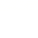 （考试时间：150分钟    满分：150分）注意事项：1.请在答题卡上作答，在试卷上作答无效。2.本试卷共四大题，23小题，满分150分。考试时间150分钟。一、积累与运用（26分）1.请用正楷字将下面的汉字抄写在田字格里，要求书写规范、端正、整洁。（2分）奋力奔跑                       同心追梦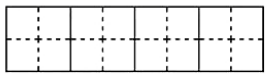 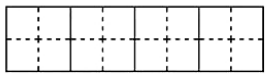 2.下列词语中加点字的字音和字形都正确的一组是（     ）（2分）A.追溯（sù）       喧嚷（yǎng）     坦荡如底（dǐ）       抽丝剥茧（bō）B.瘦削（xiāo）     黝黑（yǒu）      一代天娇（jiāo）     拈轻怕重（niān）C.重叠（dié）      堡垒（lěi）      天伦之乐（lún）      相辅相成（fǔ）D.俯瞰（kàn）      云宵（xiāo）     因地制宜（yí）       锲而不舍（qì）     3.默写填空。（12分）（1）一条条街道宽不平，一座座楼房披彩虹；____________，____________…（贺敬之《回延安》）（2）____________，____________。谈笑有鸿儒，往来无白丁。（刘禹锡《陋室铭》）（3）持节云中，何日遣冯唐？____________，____________，射天狼。（苏轼《江城子·密州出猎》）（4）晨起动征铎，客行悲故乡。____________，____________。（温庭筠《商山早行》）（5）王绩在《野望》一诗中，由外物回归自身，运用伯夷、叔齐的典故，抒发自己弃官归隐后心情的诗句是：____________，____________。（6）《中国诗词大会》第四季总冠军陈更曾对媒体坦言，自己虽是理工科学生，但一直热爱古典诗词，并以之为乐。这正如孔子所言“____________，____________”。（用《<论语>十二章》中的句子填空）4.按要求完成文后各题。（5分）①2019年大连达沃斯年会的“大连之夜”文化晚宴，将于7月1日在大连东港商务区音乐喷泉广场举办。②晚宴在以往基础上，将增添了许多新元素。③声光电、海陆空多维营造的氛围，会让晚宴浪漫色彩十足；京剧、杂技、民族舞蹈等极具中国特色的文艺节目，会让晚宴传统文化气息十足；会让晚宴高科技味道十足的是360太空舱和航海模拟器等“大连智造”。④在晚宴上，嘉宾还可以佩戴高级VR头显一体机眼镜观看“全景看大连”宣传片，感受大连的城市发展。（1）第②句有语病，你的修改建议是：__________________________________。（2分）（2）改写第③句画线部分，使全句表达更顺畅。（2分）_______________________________________________________________________________（3）第④句有一个标点使用不当，应将_______改为_______。（1分）5.名著阅读。（5分）（1）下列关于名著的表述有误的一项是（     ）（2分）A.《水浒传》歌颂了拥有不同人生经历的梁山好汉们豪侠仗义、除暴安良的英雄壮举。B.《海底两万里》中，漫步海底森林、搏击采珠人、遭遇大冰盖等情节都极富幻想色彩。C.《简·爱》中，女主人公追求自由、平等的爱情，历经坎坷，最终与罗切斯特幸福结合。D.《钢铁是怎样炼成的》塑造了保尔这一平民英雄形象，他有钢铁般的意志，也偶有绝望。（2）梁启超先生在《敬业与乐业》一文中有如下表述：“凡做一件事，便忠于一件事，将全副精力集中到这事上头……”请概述《西游记》中一个与孙悟空有关的、能证明这一观点的情节。（3分）______________________________________________________________________________________________________________________________________________________________二、古诗文阅读（20分）（一）阅读下文，完成6—8题。（8分）晋太元中，武陵人捕鱼为业。缘溪行，忘路之远近。忽逢桃花林，夹岸数百步，中无杂树，芳草鲜美，落英缤纷。渔人甚异之，复前行，欲穷其林。林尽水源，便得一山，山有小口，仿佛若有光。便舍船，从口入。初极狭，才通人。复行数十步，豁然开朗。土地平旷，屋舍俨然，有良田美池桑竹之属。阡陌交通，鸡犬相闻。其中往来种作，男女衣着，悉如外人。黄发垂髫，并怡然自乐。（节选自《桃花源记》）6.解释文中加点词。（3分）（1）武陵人捕鱼为业        为：________（2）欲穷其林              穷：________（3）鸡犬相闻              闻：________7.用现代汉语翻译文中画线的句子。（3分）8.梳理选文中武陵人的行踪，完成下面的图表。（每空不超过4个字）（2分）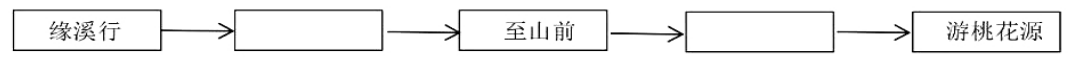 （二）阅读下文，完成9—12题。（9分）昔者邹忌以鼓琴见齐威王，威王善之。邹忌曰：“夫琴所以象政①也。”遂为王言琴之象政状威王大悦与语三日遂拜以为相。邹忌既为齐相，稷下先生②淳于髡之属七十二人，皆轻忌，以为设以微辞③，邹忌不能及。乃相与俱往见邹忌。淳于髡之徒礼倨④，邹忌之礼卑。淳于髡等曰：“狐白之裘，补之以敝羊皮，何如？”邹忌曰：“请不敢杂贤以不肖。”淳于髡等曰：“方内而员釭⑤，何如？”邹忌曰：“请谨门内，不敢留宾客。”淳于髡等曰：“三人共牧一羊，羊不得食，人亦不得息，何如？”邹忌曰：“减吏省员，使无扰民也。”淳于髡等三称，邹忌三知之，如应响。淳于髡等辞屈而去。邹忌之礼倨，淳于髡等之礼卑。（节选自《新序》，有删改）【注】①象政：象征政事。②稷下先生：稷下学宫来历的学者。淳于髡（kūn）是其中代表人物之一，以辩才闻名。③微辞：委婉而隐含讽喻的言辞。④倨：傲慢。⑤方内而员釭：方榫头插不进圆轴孔。内，通“枘（ruì）”，榫头。釭（gāng），车轴孔。9.下列句中加点词的意思相同的一组是（     ）（2分）A.昔者邹忌以鼓琴见齐威王       但当涉猎，见往事耳（《孙权劝学》）B.乃相与俱往见邹忌             太丘舍去，去后乃至（《陈太丘与友期》）C.淳于髡之徒礼倨               徒以有先生也（《唐雎不辱使命》）D.淳于髡等辞屈而去             游人去而禽鸟乐也（《醉翁亭记》）10.文中画波浪线的句子断句正确的一项是（     ）（2分）A.遂为王言琴之/象政状威王大悦/与语三日/遂拜以为相B.遂为王言琴之象政状/威王大悦/与语三日/遂拜以为相C.遂为王言琴之/象政状威王大悦与语/三日遂拜/以为相D.遂为王言琴之象政状/威王大悦与语/三日遂拜/以为相11.用现代汉语翻译文中画直线的句子。（3分）狐白之裘，补之以敝羊皮，何如？_______________________________________________________________________________12.淳于髡等对邹忌前后态度的变化，从侧面突出了邹忌____________的特点。（2分）（三）阅读下面这首诗，完成13题。（3分）送庾羽骑抱①[南北朝]郑公超旧宅青山远，归路白云深。迟暮难为别，摇落更伤心。空城落日影，迥地浮云阴。送君自有泪，不假听猿吟。【注】①庾（yǔ）羽骑抱：庾抱是作者的好友，羽骑是他的官职。13.请结合画线句中的意象，简析此句表达了作者怎样的心情。（3分）三、现代文阅读（34分）（一）阅读下文，完成14—17题。（12分）____________孔令建（1）家风是家庭的风气，风格与风尚。家风与物质无关，家庭无论贫穷还是富有，都需要讲家风；家风与精神有关，一个人的成长与成熟，都离不开家风。家风亦关乎国风，“家是最小国，国事千万家”，正如歌中所唱，在中国传统文化中，家与国相连相通。因此，要得国风清，尚需家风正。（2）中华民族自古就崇尚良好家风。良好家风是一首多声部乐曲，在生活中无论唱响哪一个声部，都会对后代产生积极的影响。所以，无论是显赫门第，还是平常人家，都注重良好家风的树立与传承。司马光一生孝悌忠信，恭俭正直，其嘉言懿行源自家族中世代相承的尚德家风；曾国藩面对 千金之饭食，“不忍食”“不忍睹”的节俭之行，形成了曾氏门楣世代相传的节俭家风……这一代代良好家风的树立与传承，奠定了中华民族清正国风的坚固根基，使中华文明的大厦巍然屹立。（3）良好家风是清正国风的种子。徐特立家族祠堂有一幅徐家家训：“有关家国书常读，无益身心事莫为。”徐氏家族良好的家风根植于徐特立的血脉，他不但自己严守家训，一生以革命事业为重，为民族、为国家培养了毛泽东、田汉等大批杰出人才，而且使徐氏家风在子孙中实现了完美的代际传承。他的4个子女及20余位侄儿、侄孙乃至曾孙都牢记家风，摒弃私利，一心为国。他认为，子女不仅是自己家庭的成员及后代，更是国家的成员、后代。他们的好坏不仅关系到家庭、家族的兴衰荣辱，更关系着民族、国家的兴衰荣辱。家风就是国风的种子，一粒粒良好家风的种子在华夏大地生根发芽，茁壮成长，才有了枝繁叶茂的中华文明之树。（4）良好家风是清正国风的源头活水。清朝末年，岭南九江烟桥村的何君如，慷慨好施，自奉俭朴，虽家贫却能识大义。其子何文绩曾任兵部主事，秉承其父之风。一生践行利物济人，晚年更是潜心育人，成就了心系民众、造福一方的底子——岭南雄儒朱次琦，朱次琦又培养了维新变法的重要人物康有为。可以说，何氏家族的良好家风化为高尚师风，走出了家庭庭院，润泽了众生，滋养了世风、国风。家风是源头活水，它喷涌而出时，惠泽的又岂止是一个家庭、一个家族！它从一个个家庭、家族流出，汇成中华文明的滔滔巨流，奔腾不息，源远流长。（5）时至今日，我们有些家庭淡化了对良好家风的尊崇，因家风不正导致家庭不睦、子女德育有失的现象屡屡见诸报端。在当今建设社会主义强国之际，这些现象不能不引起我们的重视与反思。（6）家风凝成国风，国风系于家风。只有每个家庭都风清气正，国家才会更加和谐、更加繁荣。让我们共同唱响新时代家风的主旋律，用良好家风铸就清正国风!（选文有删改）14.给本文拟一个能揭示论点的标题。（不超过10个字）（2分）15.第（2）段中画线句运用了什么论证方法？有什么作用？（4分）16.第（5）段中加点词有什么表达效果？（3分）17.初中语文教材中也有关于良好家风的事例，请概述其一。（3分）（二）阅读下文，完成18—22题。（22分）春联的魅力田广学（1）小时候，每年正月十五前，爸爸领我走街串巷，品赏谁家春联字体美，谁家春联用词妙的往事，至今难忘。（2）故乡，黑土地松花江中游北岸一个小镇，地处巴彦、呼兰和绥化三市县（区）交界点，乃商贾集散之地，人丁兴旺，街市繁华。父亲是小镇一位有名的中医大夫，闲余最大的嗜好是看古书、练书法。久而久之，父亲文采与医术齐飞，书法亦渐入佳境。每逢春节到来之前，亲朋好友及街坊邻里，纷纷抱着红纸求爸爸帮忙写春联。父亲虽属自学成才，却不失对艺术的追求。他临摹的王羲之、颜真卿、柳公权、欧阳询等帖，我留存至今。父亲所写春联有两大特点：一是用词讲究，鲜有重复，一本黄色竖版、充满沧桑感的《千家诗》是他春联创作的的主要“词源”，每年写春联时，他翻阅不下百次。二是字体俊美，别具一格。用他自己的话说，写的春联贴出去不能让人家见笑，不能有损我田大夫的名声。（3）不知从哪年开始，镇商会每年正月十五都要组织几位包括父亲在内的颇有文化之人，沿着十字街逐一品赏各家商号与门市的春联，按字体和用词打分，评出前三名，并予以适当奖励。我想，这或许是爸爸写春联“求质”与小镇春联“趋佳”的原因之一吧！（4）光阴荏苒，小镇商会每年“正月十五品赏春联”早已成了“昨夜星辰”，但父亲每年春节期间带我走街串巷品赏春联的习惯，一直延续至我十八岁参军离家。（5）记得我上初中时的1964年春节，品赏中发现两家对门的理发店的春联很有意思，“新兴理发社”的是隶书春联：新事业从头做起，旧现象一手推平。“古镇理发店”的是宋体春联：虽属毫末技艺，却是顶上功夫。父亲告诉我，“新兴理发社”刚刚成立不久，不仅店名新，春联也新，不愧“新兴”；而“古镇理发店”，店名和春联都古朴典雅，老味儿可人：两者各有千秋。（6）1965年春节，在我就读的镇中学门前，父亲指着“笔墨书元人间改岁，纸砚告旦天下逢春”的春联说：用词登高望远，对仗工整，实属难得。因此，我记存至今。（7）流年似水，春去秋来。父亲离去后，我接替父亲为亲朋好友、街坊邻居写春联，直到去县城工作为止。在县机关，我依旧坚持为同事们书写春联，并于春节期间习惯性游走于大街小巷品赏春联。（8）斗转星移，岁月更替。从上个世纪九十年代中期开始，烫金洒银，制作精良的“印刷体”春联日益增多，如“墨润生宣”一般，浸染扩充。泼墨手写的传统春联渐渐难觅踪迹，父亲留给我的春节走街串巷品赏春联的“良习”也因失去了“市场”而停下脚步……如今，村寨的春联往往更多用“财”“福”“金”“富”等词语和清一色金黄印刷体，过去墨宝纷呈、词汇万千的传统春联渐行渐远。（9）所幸当年与父亲走街串巷常见的、郎朗上口的众多佳联，至今记忆犹存：“天增岁月人增寿”“又是一年春草绿，依然十里杏花红”“人向安和歌大治，心倾昌隆奔小康”“爆竹声声辞旧岁，梅花点点迎新春”。（10）印象最深的是1985年春，以“长城”为主题的第三届迎春征联一等奖作品：水木荣春晖，柳外东风花外雨；江山流胜迹，秦时明月汉时关。作者巧妙地把古代诗人李白、虞集、孟浩然和王昌龄的诗句合四而一，浑然天成一副新的作品，可谓阳春白雪，令人赏心悦目。1990年初，广州《羊城晚报》举办以“春与马”为主题的迎春征联。获得一等奖的春联也让我迄今难忘：南岭梅香迎岁始，东郊草浅试蹄初。上联中隐去了“春”字，下联中隐去了“马”字，仅十四个字，盎然春意和骏马奔腾之势皆跃然纸上。（11）春联的魅力，就其雅俗共赏而言，我更偏向一点后者——俗。来自于民间大众，植根于家家户户，回归本真，才会有更加经久和蓬勃的生命力。（12）真盼望能从某一年春节开始，如父亲当年带我一样，领着儿孙走街串巷品赏春联，告诉孩子们谁家的春联字体写得美，谁家的春联词语选得妙，让春联文化薪火相传，生生不息。（选文有删改）18.父亲和“我”做了哪些与春联有关的事？请概括出其中四件事。（4分）19.请从修辞手法的角度赏析第（8）段中画线句子。（4分）20.文中大量的春联有什么作用？（3分）21.本文表达了“我”哪些情感？（4分）22.根据本文内容，为“春联”写一段自我介绍。（不超出所给字格）（7分）四、作文（70分）23.任选下面一题作文。（70分）（1）题目：真长见识要求：①以记叙、描写为主，可兼用其他表达方式；②内容充实，行文流畅，能表达真情实感。（2）艾青说：“即使我们只是一根火柴，也要在关键时刻有一次闪耀。”他的这句话带给你怎样的联想和思考？请自选角度立意，写一篇文章。要求：①自拟题目；②自选文体（诗歌除外），但要文体明确。【注意】选择上面任意题作文，都要遵循下列要求：①全文不少于600字，但不要超出所给字格；②文中如果出现校名，请用育英学校、思齐学校代替；如出现人名，请用小刚、小志、小芳、小晶代替。参考答案1.略（注意书写规范、端正、整洁、不要写错字或写出田字格）2.C3.（1）一盏盏电灯亮又明  一排排绿树迎春风    （2）苔痕上阶绿  草色入帘青（3）会挽雕弓如满月  西北望                （4）鸡声茅店月  人迹板桥霜（5）相顾无相识  长歌怀采薇                （6）知之者不如好之者  好之者不如乐之者4.（1）删掉“了”。  （2）360太空舱和航海模拟器等“大连智造”，会让晚宴高科技味道十足。  （3）双引号  书名号5.（1）B  （2）示例：火焰山挡路，孙悟空一心要向铁扇公主借得芭蕉扇。几次借取都失败了，但孙悟空毫不气馁决不放弃，最终大战并降服牛魔王，使得铁扇公主借出芭蕉扇。最后孙悟空扇熄山火，师徒翻越火焰山。6.（1）作为  （2）尽  （3）听见7.中间没有其他树木，芳草新鲜美好，落花繁多。8.逢桃林  入洞口9.D10.B11.狐狸腋下的白毛皮做成的皮衣，用破羊皮来修补它，怎样呢？12.机智善辩13.“空城”既指城中空旷，也指友人的离去让作者内心空荡，表达作者因离别而产生的孤独之情；“落日影”渲染悲凉的氛围，烘托作者惆怅而悲伤的心情，表达作者对友人的依依不舍之情。14.示例一：要得国风清，尚需家风正  示例二：家风正则国风清15.举例论证。举了司马光的美好品行源于尚德家风以及曾国藩节俭之行成就节俭家风的例子，具体有力地论述了“中华民族自古就崇尚良好家风，从而奠定了清正国风的坚固根基”的分论点，进而证明了中心论点“要得国风清，尚需家风正”。16.“有些”是“一部分”的意思，起限制作用，这里指一部分家庭淡化了对良好家风的尊崇，但不是所有家庭都不重视良好家风的培养。“有些”一词体现了议论文语言的准确性、严密性。17.示例：朱德在多年的军事生活和革命生活中没感到过困难，没被困难吓倒，源自母亲言传身教形成的敢与困难做斗争的家风。18.（1）从“我”记事起，每年腊月二十六七开始，就看见父亲天天忙着给亲朋好友街坊邻居写春联；（2）父亲每年春节期间带“我”走街串巷品赏春联的习惯，一直延续至“我”十八岁参军离家；（3）“我”上初中时的1964年春节，父亲带“我”品赏两家对门的新旧理发店的春联，认为它们各有千秋；（4）1965年春节，在“我”就读的镇中学门前，父亲指着春联品评的话语让“我”对那副春联记存至今。19.运用比喻的修辞手法，将“印刷体”春联的发展状态比作墨润在生宣上的情景，生动形象地写出“印刷体”春联迅速增多的态势，表达“我”对“印刷体”春联日益增多的无奈，以及对传统春联渐渐消失的惋惜之情。20.文中大量的春联，体现春联数量多，极富魅力，受人喜爱，也表达了对传统春联文化的热爱之情；春联可在各个商号门市和学校等场所出现，体现其应用范围广、内容丰富，突出春联是传统文化中不可或缺的部分；春联讲究用词巧妙，对仗工整，增添文章的文化底蕴和文采。21.表达了“我”对父亲的怀念，对春联的喜爱，以及对传统春联渐渐消亡的无奈、失落，还有传承传统春联文化的期盼。22.略。23.作文略。